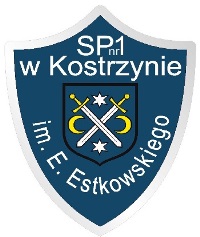 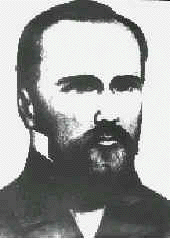 Karta zgłoszenia dziecka do pierwszej klasy szkoły podstawowej na rok szkolny 2022/2023 
Dane dzieckaDane osobowe dziecka (zgodne z aktem urodzenia)PESEL 			  Imię 			       Drugie imię 	         NazwiskoData urodzenia                    Miejsce urodzeniaAdres zamieszkania dziecka                                                                                                                   Ulica 										         Nr domu     Nr lokaluKod		       MiejscowośćWojewództwo 		  Powiat 				         GminaAdres zameldowania dziecka (jeśli inny niż adres zamieszkania)Ulica 									          Nr domu 	   Nr lokaluKod 		       MiejscowośćWojewództwo 		         Powiat 				      GminaSzkoła obwodowa (jeśli zgłoszenie dotyczy dziecka spoza obwodu SP 1 Kostrzyn)Nazwa szkoły						      MiejscowośćWojewództwo                                Powiat                                       GminaDane rodziców/prawnych opiekunówDane matki/prawnej opiekunki dziecka             Dane ojca/prawnego opiekuna dzieckaImię matki                     Nazwisko (obecne)           Imię ojca                     NazwiskoTelefon kontaktowy                                               Telefon kontaktowyAdres zamieszkania matki/opiekunki              Adres zamieszkania ojca/opiekuna(jeśli inny niż adres zamieszkania dziecka)           (jeśli inny niż adres zamieszkania dziecka)Ulica                              Nr domu      Nr lokalu       Ulica                            Nr domu     Nr lokaluKod                     Miejscowość                               Kod                       MiejscowośćDo zgłoszenia prosimy dołączyć w miarę możliwości jedno zdjęcie dziecka (do legitymacji).Termin i miejsce oddania zgłoszenia: do 11 marca 2022r., do portierni w szkole, w zamkniętej kopercie lub mailowo (w załączniku skan dokumentu z podpisem, w formacie pdf) na adres sekretariat.spkostrzyn@op.pl Oświadczam, że dane przedłożone w niniejszym podaniu są zgodne ze stanem faktycznym. Niniejszym przyjmuję do wiadomości i wyrażam zgodę na przetwarzanie danych osobowych zawartych w niniejszym podaniu, w systemach informatycznych w celu przeprowadzenia procedury rekrutacji do szkoły podstawowej. Przetworzenie danych odbywać się będzie zgodnie z ustawą o ochronie danych osobowych ( Dz.U. z 2002r.Nr.101,poz.926 z późniejszymi zmianami).Przyjmuję do wiadomości, że w przypadku zakwalifikowania dziecka do szkoły podstawowej będę zobowiązany(a) potwierdzić wolę korzystania z usług tej szkoły w terminie podanym w harmonogramie postępowania rekrutacyjnego. Mam świadomość, że brak potwierdzenia woli w ww. terminie oznacza wykreślenie dziecka z listy zakwalifikowanych i utratę miejsca w szkole.        Podpisy rodziców/prawnych opiekunów                Dodatkowe informacje, prośby rodziców/prawnych opiekunów mogące mieć wpływ na funkcjonowanie dziecka w szkole:Proszę wpisać miejsce odbycia rocznego przygotowania przedszkolnego:………………………………………………………………………………………………………………………………..ul. Piasta 1, 62-025 Kostrzyn 61 8178517sp1kostrzyn@kostrzyn.wlkp.plwww.spkostrzyn.plOBOWIĄZEK INFORMACYJNY I OŚWIADCZENIE DOTYCZĄCE DANYCH OSOBOWYCH Administratorem Pani/Pana danych osobowych jest: Szkoła Podstawowa nr 1 im. Ewarysta Estkowskiego w Kostrzynie, zwane dalej Administratorem. Administrator prowadzi operacje przetwarzania Pani/Pana danych osobowych. Dane kontaktowe Inspektora Ochrony Danych Osobowych:  inspektor@rodo-krp.pl, tel. +48 792 304 042. Dane osobowe dziecka i rodzica, zwane dalej danymi osobowymi, przetwarzane będą w związku z realizacją następujących celów: przeprowadzenia procesu rekrutacji do szkoły zgodnie z obowiązującymi przepisami, uchwałami organu prowadzącego i wydanymi regulaminami, w tym do publicznego udostępniania list kandydatów zakwalifikowanych oraz niezakwalifikowanych oraz przyjętych i nieprzyjętych, zapewnienia organizacji pracy i funkcjonowania szkoły, zapewnienia dziecku odpowiedniej edukacji, wychowania i opieki Podstawą przetwarzania danych osobowych jest art. 6 ust. 1 lit. a, c, e oraz art. 9 ust. 2 lit. a, c Rozporządzenia Parlamentu Europejskiego i Rady (UE) 2016/679 z dnia 27 kwietnia 2016 r. w sprawie ochrony osób fizycznych  w związku z przetwarzaniem danych osobowych i w sprawie swobodnego przepływu takich danych oraz uchylenia dyrektywy 95/46/WE (ogólne rozporządzenie o ochronie danych) z dnia 27 kwietnia 2016 r. (Dz.Urz.UE.L Nr 119, str. 1) oraz inne akty prawne, w szczególności ustawa z dnia 14 grudnia 2016 roku Prawo oświatowe wraz z aktami wykonawczymi, ustawa z dnia 27 października 2017 r. o finansowaniu zadań oświatowych. Przetwarzaniu będą podlegać w szczególności wszystkie lub niektóre z następujących zwykłych oraz szczególnych kategorii danych osobowych: dane identyfikacyjne dziecka i rodzica/opiekuna (imię, nazwisko, PESEL dziecka, etc.); dane lokalizacyjne dziecka i rodzica (adres zamieszkania, etc.); dane kontaktowe dziecka i rodzica (numer telefonu, etc.); dane zawarte w dokumentach potwierdzających kryteria ustawowe, tj. w szczególności: dane dotyczące członków rodziny (imiona, stopień pokrewieństwa, skład rodziny, objęcie pieczą zastępczą, etc.), dane dotyczące zdrowia  i niepełnosprawności dziecka, rodzeństwa dziecka i rodziców dziecka; dane zawarte w dokumentach potwierdzających kryteria organu prowadzącego; dane uzyskane przez komisję w ramach potwierdzania okoliczności zawartych w złożonych oświadczeniach; dane o stanie zdrowia dziecka, stosowanej diecie i rozwoju psychofizycznym dziecka uznane przez rodzica za istotne do przekazania; inne dane przekazywane przez dziecko lub rodzica/opiekuna, w tym zawarte we wniosku lub w umowie/oświadczeniu rodzica; oraz wszelkie inne kategorie wymagane przepisami obowiązującego prawa, zarówno krajowego jak międzynarodowego, w celach wskazanych w pkt. 3. Dane osobowe we wskazanym wyżej zakresie mogą być uzyskane: 1) 	bezpośrednio od osoby, której dane dotyczą; od wnioskodawcy będącego rodzicem/opiekunem dziecka, od wójta/burmistrza/prezydenta miasta właściwego ze względu na miejsce zamieszkania dziecka, instytucji publicznych, organizacji pozarządowych, ośrodka pomocy społecznej, a także innych podmiotów podczas potwierdzania informacji zawartych w oświadczeniach. Dane osobowe mogą być przetwarzane również przez podmioty, z którymi Administrator zawarł umowy powierzenia przetwarzania danych, w szczególności w zakresie usług przewozu osób, obsługi informatycznej, prawnej, księgowej, ochrony osób i mienia lub ochrony danych osobowych, a także przez podmioty, którym Administrator udostępnia dane osobowe, w tym na podstawie przepisów prawa, w szczególności organom ścigania, organom kontrolnym, organom systemu ubezpieczeń społecznych, NFZ, innym jednostkom gminnym, powiatowym, oświatowym. Podanie danych osobowych wynika z przepisów prawa i jest niezbędne do realizacji wskazanych w pkt. 3 celów.  W przypadku niepodania tych danych, ich realizacja może być niemożliwa. W pozostałym zakresie dane osobowe mogą być przetwarzane na podstawie udzielonej zgody lub na podstawie innych przesłanek dopuszczalności przetwarzania wskazanych w art. 6 i 9 RODO. Posiada Pani/Pan prawo do: 1) żądania od Administratora dostępu do swoich danych osobowych, ich sprostowania, usunięcia lub ograniczenia przetwarzania danych osobowych; wniesienia sprzeciwu wobec przetwarzania; wniesienia skargi do organu nadzorczego (Prezesa Urzędu Ochrony Danych Osobowych); cofnięcia zgody na przetwarzanie danych osobowych. Dane osobowe nie podlegają zautomatyzowanemu podejmowaniu decyzji, w tym profilowaniu.  W przypadku wyczerpania przesłanek zawartych w przepisach art. 6 ust. 1 lit. a i art. 9 ust. 2 lit. a RODO, przysługuje prawo do cofnięcia zgody w dowolnym momencie bez wpływu na zgodność z prawem przetwarzania, którego dokonano na podstawie zgody przed jej cofnięciem. Dane osobowe będą przechowywane przez okres wykonywania zadań, o których mowa w pkt. 3 oraz przez wymagany w świetle obowiązującego prawa okres po zakończeniu ich wykonywania w celu ich archiwizowania oraz ewentualnego dochodzenia roszczeń a także w interesie publicznym, do celów badań naukowych lub historycznych lub do celów statystycznych. Oświadczam, że zapoznałam/em się z powyższą treścią klauzuli obowiązku informacyjnego, w tym z informacją o celach  i sposobach przetwarzania danych osobowych oraz przysługujących prawach. Ponadto Administrator poinformował mnie, że dane osobowe przetwarzane na podstawie niniejszej zgody nie będą podlegały zautomatyzowanemu podejmowaniu decyzji, w tym profilowaniu. Objaśniłam/em dziecku podstawowe zasady przetwarzania jego danych.                                                                          ................................................................ 				   	(podpisy rodziców/opiekunów prawnych------